MATRICE DES PÔLES D’ACTIVITES PAR BLOCS DE COMPÉTENCESBAC PROFESSIONNEL AGOrABLOC 1 Gérer des relations avec les clients, les usagers et les adhérents1.1. Préparation et prise en charge de la relation avec le client, l’usager ou l’adhérent  Accueil et renseignement  Prise en charge de la demande Préparation et suivi d’évènements liés à la promotion de l’organisation Assistance et suivi des opérations de prospectionBLOC 1 Gérer des relations avec les clients, les usagers et les adhérents1.2. Traitement des opérations administratives et de gestion liées aux relations avec le client, l’usager ou l’adhérentSuivi des devis, commandes, contrats, conventionsTraitement de la livraison et de la facturationTraitement des encaissementsTraitement des réclamations et des litigesBLOC 1 Gérer des relations avec les clients, les usagers et les adhérents1.3. Actualisation du système d’information en lien avec le client, l’usager ou l’adhérent Mise à jour des dossiers Mise à jour de tableaux de bord « commerciaux » Suivi et actualisation des données sur les réseaux sociaux Mise à jour des données du site internet de l’organisationBloc de compétences 2 – Organiser et suivre l’activité de production (de biens ou de services)2.1. Suivi administratif de l’activité de production Suivi des approvisionnements et des stocks Tenue des dossiers fournisseurs, sous-traitants et prestataires de service Suivi des formalités administratives avec les partenaires spécifiques au secteur d’activité Suivi de la coordination d’activités relevant d’un service ou d’un projetBloc de compétences 2 – Organiser et suivre l’activité de production (de biens ou de services)2.2. Suivi financier de l’activité de production Suivi des décaissementsSuivi de la trésorerie et des relations avec les organismes et partenaires financiersPréparation de la déclaration de TVABloc de compétences 2 – Organiser et suivre l’activité de production (de biens ou de services)2.3. Gestion opérationnelle des espaces (physiques et virtuels) de travail Suivi des contrats de maintenance, abonnements, licences informatiquesGestion des petites fournitures et consommablesMise à disposition des ressources physiques partagées (suivi des entrées-sorties de matériels, clés, etc.)Organisation des réunions en présentiel ou à distanceGestion des espaces internes de partage de l’information (affichage, notes internes, espaces collaboratifs, etc.)Bloc de compétences 3 – Administrer le personnel3.1. Suivi de la carrière du personnelSuivi administratif du recrutement, de l’intégration et du départ des personnelsTenue des dossiers des personnelsPréparation et suivi des actions de formation professionnelleBloc de compétences 3 – Administrer le personnel 3.2. Suivi organisationnel et financier de l’activité du personnel Suivi des temps de travail des personnelsPréparation et suivi des déplacements des personnelsPréparation et suivi de la paie et des déclarations socialesBloc de compétences 3 – Administrer le personnel3.3. Participation à l’activité sociale de l’organisationCommunication des informations sociales à destination des personnelsParticipation à la mise en place d’actions sociales et culturellesMise à jour de tableaux de bord sociauxConditions d’exercice : Le titulaire du baccalauréat professionnel « Assistance à la gestion des organisations et de leurs activités » est en contact direct avec le « client » de l’organisation dans laquelle il exerce son activité pour l’accueillir, prendre en charge sa demande, ouvrir un dossier nominatif. Les organisations concernées étant diverses, comme indiqué dans le référentiel des activités professionnelles, le terme générique de « client » recouvre la notion de prospect, ou d’usager (si les prestations relèvent du service public), ou d’adhérent ou de bénéficiaire de prestations (si l’organisation a un statut d’association ou de mutuelle). Le titulaire du diplôme assure les différentes étapes du processus administratif et de gestion lié à la relation « client » : instruction de dossier, devis, commandes, livraisons, facturations, encaissements, traitement des réclamations et des litiges. Il contribue également aux démarches de communication et de développement de l’organisation et travaille, à ce titre, en étroite collaboration avec l’ensemble des acteurs internes chargés de ces démarches, notamment le service commercial quand il est présent.Son rôle d’interface entre les clients, les usagers ou les adhérents et les personnels de l’organisation en fait un acteur important dans la circulation et l’actualisation de l’information, à la fois dans le système d’information interne et dans la configuration internet à destination de l’externe (site et réseaux sociaux).Conditions d’exercice : Le titulaire du baccalauréat professionnel « Assistance à la gestion des organisations et de leurs activités » est en contact direct avec le « client » de l’organisation dans laquelle il exerce son activité pour l’accueillir, prendre en charge sa demande, ouvrir un dossier nominatif. Les organisations concernées étant diverses, comme indiqué dans le référentiel des activités professionnelles, le terme générique de « client » recouvre la notion de prospect, ou d’usager (si les prestations relèvent du service public), ou d’adhérent ou de bénéficiaire de prestations (si l’organisation a un statut d’association ou de mutuelle). Le titulaire du diplôme assure les différentes étapes du processus administratif et de gestion lié à la relation « client » : instruction de dossier, devis, commandes, livraisons, facturations, encaissements, traitement des réclamations et des litiges. Il contribue également aux démarches de communication et de développement de l’organisation et travaille, à ce titre, en étroite collaboration avec l’ensemble des acteurs internes chargés de ces démarches, notamment le service commercial quand il est présent.Son rôle d’interface entre les clients, les usagers ou les adhérents et les personnels de l’organisation en fait un acteur important dans la circulation et l’actualisation de l’information, à la fois dans le système d’information interne et dans la configuration internet à destination de l’externe (site et réseaux sociaux).Conditions d’exercice : Le titulaire du baccalauréat professionnel « Assistance à la gestion des organisations et de leurs activités » est en contact direct avec le « client » de l’organisation dans laquelle il exerce son activité pour l’accueillir, prendre en charge sa demande, ouvrir un dossier nominatif. Les organisations concernées étant diverses, comme indiqué dans le référentiel des activités professionnelles, le terme générique de « client » recouvre la notion de prospect, ou d’usager (si les prestations relèvent du service public), ou d’adhérent ou de bénéficiaire de prestations (si l’organisation a un statut d’association ou de mutuelle). Le titulaire du diplôme assure les différentes étapes du processus administratif et de gestion lié à la relation « client » : instruction de dossier, devis, commandes, livraisons, facturations, encaissements, traitement des réclamations et des litiges. Il contribue également aux démarches de communication et de développement de l’organisation et travaille, à ce titre, en étroite collaboration avec l’ensemble des acteurs internes chargés de ces démarches, notamment le service commercial quand il est présent.Son rôle d’interface entre les clients, les usagers ou les adhérents et les personnels de l’organisation en fait un acteur important dans la circulation et l’actualisation de l’information, à la fois dans le système d’information interne et dans la configuration internet à destination de l’externe (site et réseaux sociaux).Conditions d’exercice : Le titulaire du baccalauréat professionnel « Assistance à la gestion des organisations et de leurs activités » est en contact direct avec le « client » de l’organisation dans laquelle il exerce son activité pour l’accueillir, prendre en charge sa demande, ouvrir un dossier nominatif. Les organisations concernées étant diverses, comme indiqué dans le référentiel des activités professionnelles, le terme générique de « client » recouvre la notion de prospect, ou d’usager (si les prestations relèvent du service public), ou d’adhérent ou de bénéficiaire de prestations (si l’organisation a un statut d’association ou de mutuelle). Le titulaire du diplôme assure les différentes étapes du processus administratif et de gestion lié à la relation « client » : instruction de dossier, devis, commandes, livraisons, facturations, encaissements, traitement des réclamations et des litiges. Il contribue également aux démarches de communication et de développement de l’organisation et travaille, à ce titre, en étroite collaboration avec l’ensemble des acteurs internes chargés de ces démarches, notamment le service commercial quand il est présent.Son rôle d’interface entre les clients, les usagers ou les adhérents et les personnels de l’organisation en fait un acteur important dans la circulation et l’actualisation de l’information, à la fois dans le système d’information interne et dans la configuration internet à destination de l’externe (site et réseaux sociaux).Données et informations :Données de la demande client, usager ou adhérentDonnées administratives, commerciales et comptables de l’organisationOrganigramme, annuaire(s) interne(s) et externe(s)Chartes, procédures, instructions internes sur la gestion de la relation clientRéglementation sur la protection des données :  Règlement général sur la protection des données (RGPD)Données et informations :Données de la demande client, usager ou adhérentDonnées administratives, commerciales et comptables de l’organisationOrganigramme, annuaire(s) interne(s) et externe(s)Chartes, procédures, instructions internes sur la gestion de la relation clientRéglementation sur la protection des données :  Règlement général sur la protection des données (RGPD)Équipements et logiciels :Équipement informatique multimédia connecté aux réseaux (internet, intranet, extranet)Matériel de téléphonie et équipements associésImprimante multifonctions, scanner Suite bureautique : traitement de texte, tableur grapheur, base de données, logiciel de dessin et d'un logiciel de Présentation assistée par ordinateur (PréAO)Logiciel de Publication assistée par ordinateur (PAO)Logiciels ou applications professionnelsProgiciel de gestion intégré (PGI)Logiciels de documentation, de Gestion électronique des documents (GED)Outils ou services de communication numériqueOutils ou services collaboratifsGestionnaires d'agenda, de planning, de projetÉquipements et logiciels :Équipement informatique multimédia connecté aux réseaux (internet, intranet, extranet)Matériel de téléphonie et équipements associésImprimante multifonctions, scanner Suite bureautique : traitement de texte, tableur grapheur, base de données, logiciel de dessin et d'un logiciel de Présentation assistée par ordinateur (PréAO)Logiciel de Publication assistée par ordinateur (PAO)Logiciels ou applications professionnelsProgiciel de gestion intégré (PGI)Logiciels de documentation, de Gestion électronique des documents (GED)Outils ou services de communication numériqueOutils ou services collaboratifsGestionnaires d'agenda, de planning, de projetCompétencesIdentifier les caractéristiques de la demandeApporter une réponse adaptée à la demandeProduire, dans un environnement numérique, des supports de communication adaptés Assurer le suivi administratif des opérations de promotion et de prospectionCritères :Expression française, écrite et orale, adaptée aux relations administrativesRespect de la charte d’accueil (langage adapté à l’interlocuteur, empathie, etc.)Fiabilité de l’information recueillieEfficacité de la prise de notesRespect des règles de sécurité et de confidentialitéPertinence de la réponse apportée à la demandeEfficacité de la gestion des flux de courriers / courrielsQualité des supports produits à partir de la suite bureautiqueCritères :Expression française, écrite et orale, adaptée aux relations administrativesRespect de la charte d’accueil (langage adapté à l’interlocuteur, empathie, etc.)Fiabilité de l’information recueillieEfficacité de la prise de notesRespect des règles de sécurité et de confidentialitéPertinence de la réponse apportée à la demandeEfficacité de la gestion des flux de courriers / courrielsQualité des supports produits à partir de la suite bureautiqueRésultats attendusLes demandes des clients, usagers, adhérents sont prises en charge et traitées dans le respect des règles, des délais et des procédures de l’organisation et des contraintesLes opérations de prospection sont traitées selon les objectifs et les procédures fixés par l’organisationSavoirs AssociésSavoirs de gestion :La relation « client » dans les organisationsLes actions de promotion et de prospectionLe suivi de la relation « client »Les tableaux de bord « commerciaux »Savoirs juridiques et économiques :Les mentions obligatoires des documents liés aux ventes ou aux contributions volontairesLa contractualisation de la relation « client »Savoirs liés à la communication et au numérique :L’écoute activeLa communication « client »La gestion de l’informationSavoirs liés à la communication et au numérique :L’écoute activeLa communication « client »La gestion de l’information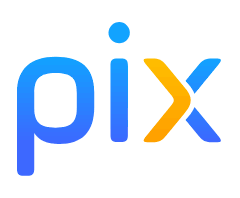 1.2. Gérer des données 1.3. Traiter des données2.1  Interagir2.3. Collaborer 3.1. Développer des documents textuels 3.2. Développer des documents multimédia 3.3. Adapter les documents à leur finalité5.2 Évoluer dans un environnement numériqueConditions d’exercice : Le titulaire du baccalauréat professionnel « Assistance à la gestion des organisations et de leurs activités » est en contact direct avec le « client » de l’organisation dans laquelle il exerce son activité pour l’accueillir, prendre en charge sa demande, ouvrir un dossier nominatif. Les organisations concernées étant diverses, comme indiqué dans le référentiel des activités professionnelles, le terme générique de « client » recouvre la notion de prospect, ou d’usager (si les prestations relèvent du service public), ou d’adhérent ou de bénéficiaire de prestations (si l’organisation a un statut d’association ou de mutuelle). Le titulaire du diplôme assure les différentes étapes du processus administratif et de gestion lié à la relation « client » : instruction de dossier, devis, commandes, livraisons, facturations, encaissements, traitement des réclamations et des litiges. Il contribue également aux démarches de communication et de développement de l’organisation et travaille, à ce titre, en étroite collaboration avec l’ensemble des acteurs internes chargés de ces démarches, notamment le service commercial quand il est présent.Son rôle d’interface entre les clients, les usagers ou les adhérents et les personnels de l’organisation en fait un acteur important dans la circulation et l’actualisation de l’information, à la fois dans le système d’information interne et dans la configuration internet à destination de l’externe (site et réseaux sociaux).Conditions d’exercice : Le titulaire du baccalauréat professionnel « Assistance à la gestion des organisations et de leurs activités » est en contact direct avec le « client » de l’organisation dans laquelle il exerce son activité pour l’accueillir, prendre en charge sa demande, ouvrir un dossier nominatif. Les organisations concernées étant diverses, comme indiqué dans le référentiel des activités professionnelles, le terme générique de « client » recouvre la notion de prospect, ou d’usager (si les prestations relèvent du service public), ou d’adhérent ou de bénéficiaire de prestations (si l’organisation a un statut d’association ou de mutuelle). Le titulaire du diplôme assure les différentes étapes du processus administratif et de gestion lié à la relation « client » : instruction de dossier, devis, commandes, livraisons, facturations, encaissements, traitement des réclamations et des litiges. Il contribue également aux démarches de communication et de développement de l’organisation et travaille, à ce titre, en étroite collaboration avec l’ensemble des acteurs internes chargés de ces démarches, notamment le service commercial quand il est présent.Son rôle d’interface entre les clients, les usagers ou les adhérents et les personnels de l’organisation en fait un acteur important dans la circulation et l’actualisation de l’information, à la fois dans le système d’information interne et dans la configuration internet à destination de l’externe (site et réseaux sociaux).Conditions d’exercice : Le titulaire du baccalauréat professionnel « Assistance à la gestion des organisations et de leurs activités » est en contact direct avec le « client » de l’organisation dans laquelle il exerce son activité pour l’accueillir, prendre en charge sa demande, ouvrir un dossier nominatif. Les organisations concernées étant diverses, comme indiqué dans le référentiel des activités professionnelles, le terme générique de « client » recouvre la notion de prospect, ou d’usager (si les prestations relèvent du service public), ou d’adhérent ou de bénéficiaire de prestations (si l’organisation a un statut d’association ou de mutuelle). Le titulaire du diplôme assure les différentes étapes du processus administratif et de gestion lié à la relation « client » : instruction de dossier, devis, commandes, livraisons, facturations, encaissements, traitement des réclamations et des litiges. Il contribue également aux démarches de communication et de développement de l’organisation et travaille, à ce titre, en étroite collaboration avec l’ensemble des acteurs internes chargés de ces démarches, notamment le service commercial quand il est présent.Son rôle d’interface entre les clients, les usagers ou les adhérents et les personnels de l’organisation en fait un acteur important dans la circulation et l’actualisation de l’information, à la fois dans le système d’information interne et dans la configuration internet à destination de l’externe (site et réseaux sociaux).Conditions d’exercice : Le titulaire du baccalauréat professionnel « Assistance à la gestion des organisations et de leurs activités » est en contact direct avec le « client » de l’organisation dans laquelle il exerce son activité pour l’accueillir, prendre en charge sa demande, ouvrir un dossier nominatif. Les organisations concernées étant diverses, comme indiqué dans le référentiel des activités professionnelles, le terme générique de « client » recouvre la notion de prospect, ou d’usager (si les prestations relèvent du service public), ou d’adhérent ou de bénéficiaire de prestations (si l’organisation a un statut d’association ou de mutuelle). Le titulaire du diplôme assure les différentes étapes du processus administratif et de gestion lié à la relation « client » : instruction de dossier, devis, commandes, livraisons, facturations, encaissements, traitement des réclamations et des litiges. Il contribue également aux démarches de communication et de développement de l’organisation et travaille, à ce titre, en étroite collaboration avec l’ensemble des acteurs internes chargés de ces démarches, notamment le service commercial quand il est présent.Son rôle d’interface entre les clients, les usagers ou les adhérents et les personnels de l’organisation en fait un acteur important dans la circulation et l’actualisation de l’information, à la fois dans le système d’information interne et dans la configuration internet à destination de l’externe (site et réseaux sociaux).Données et informations :Données de la demande client, usager ou adhérentDonnées administratives, commerciales et comptables de l’organisationOrganigramme, annuaire(s) interne(s) et externe(s)Chartes, procédures, instructions internes sur la gestion de la relation clientRéglementation sur la protection des données : Règlement général sur la protection des données (RGPD)Données et informations :Données de la demande client, usager ou adhérentDonnées administratives, commerciales et comptables de l’organisationOrganigramme, annuaire(s) interne(s) et externe(s)Chartes, procédures, instructions internes sur la gestion de la relation clientRéglementation sur la protection des données : Règlement général sur la protection des données (RGPD)Équipements et logiciels :Équipement informatique multimédia connecté aux réseaux (internet, intranet, extranet)Matériel de téléphonie et équipements associésImprimante multifonctions, scanner Suite bureautique : traitement de texte, tableur grapheur, base de données, logiciel de dessin et d'un logiciel de Présentation assistée par ordinateur (PréAO)Logiciel de Publication assistée par ordinateur (PAO)Logiciels ou applications professionnelsProgiciel de gestion intégré (PGI)Logiciels de documentation, de Gestion électronique des documents (GED)Outils ou services de communication numériqueOutils ou services collaboratifsGestionnaires d'agenda, de planning, de projetÉquipements et logiciels :Équipement informatique multimédia connecté aux réseaux (internet, intranet, extranet)Matériel de téléphonie et équipements associésImprimante multifonctions, scanner Suite bureautique : traitement de texte, tableur grapheur, base de données, logiciel de dessin et d'un logiciel de Présentation assistée par ordinateur (PréAO)Logiciel de Publication assistée par ordinateur (PAO)Logiciels ou applications professionnelsProgiciel de gestion intégré (PGI)Logiciels de documentation, de Gestion électronique des documents (GED)Outils ou services de communication numériqueOutils ou services collaboratifsGestionnaires d'agenda, de planning, de projetCompétences :Appliquer les procédures internes de traitement des relations « clients »Produire les documents liés au traitement des relations « clients » dans un environnement numériqueAssurer le suivi des enregistrements des factures de vente et des encaissements à l’aide d’un progiciel dédié ou d’un PGIAssurer le suivi des relances clientsCritères :Respect des procédures et des normesRespect des délais impartisFiabilité et conformité des documents produits à partir d’un progiciel de gestion intégré (PGI)Sécurisation des encaissementsConformité des enregistrementsPertinence de la réponse apportée à une réclamationQualité de la rédaction des écrits commerciauxCritères :Respect des procédures et des normesRespect des délais impartisFiabilité et conformité des documents produits à partir d’un progiciel de gestion intégré (PGI)Sécurisation des encaissementsConformité des enregistrementsPertinence de la réponse apportée à une réclamationQualité de la rédaction des écrits commerciauxRésultats attendusLe suivi des relations clients, usagers, adhérents est assuré en conformité avec les attentes de ces derniers et de la politique de l’organisationSavoirs Associés :Savoirs de gestion :La chaîne des documents liés aux ventesLes ventes et les encaissementsLe suivi de la relation « client »Les tableaux de bord « commerciaux »Savoirs juridiques et économiques :Les mentions obligatoires des documents liés aux ventes ou aux contributions volontairesLa contractualisation de la relation « client »Savoirs liés à la communication et au numérique :L’écoute activeLa communication « client »La gestion de l’informationSavoirs liés à la communication et au numérique :L’écoute activeLa communication « client »La gestion de l’information1.2. Gérer des données 1.3. Traiter des données2.1  Interagir2.3. Collaborer 3.1. Développer des documents textuels 3.3. Adapter les documents à leur finalité 5.2  Evoluer dans un environnement numériqueConditions d’exercice : Le titulaire du baccalauréat professionnel « Assistance à la gestion des organisations et de leurs activités » est en contact direct avec le « client » de l’organisation dans laquelle il exerce son activité pour l’accueillir, prendre en charge sa demande, ouvrir un dossier nominatif. Les organisations concernées étant diverses, comme indiqué dans le référentiel des activités professionnelles, le terme générique de « client » recouvre la notion de prospect, ou d’usager (si les prestations relèvent du service public), ou d’adhérent ou de bénéficiaire de prestations (si l’organisation a un statut d’association ou de mutuelle). Le titulaire du diplôme assure les différentes étapes du processus administratif et de gestion lié à la relation « client » : instruction de dossier, devis, commandes, livraisons, facturations, encaissements, traitement des réclamations et des litiges. Il contribue également aux démarches de communication et de développement de l’organisation et travaille, à ce titre, en étroite collaboration avec l’ensemble des acteurs internes chargés de ces démarches, notamment le service commercial quand il est présent.Son rôle d’interface entre les clients, les usagers ou les adhérents et les personnels de l’organisation en fait un acteur important dans la circulation et l’actualisation de l’information, à la fois dans le système d’information interne et dans la configuration internet à destination de l’externe (site et réseaux sociaux).Conditions d’exercice : Le titulaire du baccalauréat professionnel « Assistance à la gestion des organisations et de leurs activités » est en contact direct avec le « client » de l’organisation dans laquelle il exerce son activité pour l’accueillir, prendre en charge sa demande, ouvrir un dossier nominatif. Les organisations concernées étant diverses, comme indiqué dans le référentiel des activités professionnelles, le terme générique de « client » recouvre la notion de prospect, ou d’usager (si les prestations relèvent du service public), ou d’adhérent ou de bénéficiaire de prestations (si l’organisation a un statut d’association ou de mutuelle). Le titulaire du diplôme assure les différentes étapes du processus administratif et de gestion lié à la relation « client » : instruction de dossier, devis, commandes, livraisons, facturations, encaissements, traitement des réclamations et des litiges. Il contribue également aux démarches de communication et de développement de l’organisation et travaille, à ce titre, en étroite collaboration avec l’ensemble des acteurs internes chargés de ces démarches, notamment le service commercial quand il est présent.Son rôle d’interface entre les clients, les usagers ou les adhérents et les personnels de l’organisation en fait un acteur important dans la circulation et l’actualisation de l’information, à la fois dans le système d’information interne et dans la configuration internet à destination de l’externe (site et réseaux sociaux).Conditions d’exercice : Le titulaire du baccalauréat professionnel « Assistance à la gestion des organisations et de leurs activités » est en contact direct avec le « client » de l’organisation dans laquelle il exerce son activité pour l’accueillir, prendre en charge sa demande, ouvrir un dossier nominatif. Les organisations concernées étant diverses, comme indiqué dans le référentiel des activités professionnelles, le terme générique de « client » recouvre la notion de prospect, ou d’usager (si les prestations relèvent du service public), ou d’adhérent ou de bénéficiaire de prestations (si l’organisation a un statut d’association ou de mutuelle). Le titulaire du diplôme assure les différentes étapes du processus administratif et de gestion lié à la relation « client » : instruction de dossier, devis, commandes, livraisons, facturations, encaissements, traitement des réclamations et des litiges. Il contribue également aux démarches de communication et de développement de l’organisation et travaille, à ce titre, en étroite collaboration avec l’ensemble des acteurs internes chargés de ces démarches, notamment le service commercial quand il est présent.Son rôle d’interface entre les clients, les usagers ou les adhérents et les personnels de l’organisation en fait un acteur important dans la circulation et l’actualisation de l’information, à la fois dans le système d’information interne et dans la configuration internet à destination de l’externe (site et réseaux sociaux).Conditions d’exercice : Le titulaire du baccalauréat professionnel « Assistance à la gestion des organisations et de leurs activités » est en contact direct avec le « client » de l’organisation dans laquelle il exerce son activité pour l’accueillir, prendre en charge sa demande, ouvrir un dossier nominatif. Les organisations concernées étant diverses, comme indiqué dans le référentiel des activités professionnelles, le terme générique de « client » recouvre la notion de prospect, ou d’usager (si les prestations relèvent du service public), ou d’adhérent ou de bénéficiaire de prestations (si l’organisation a un statut d’association ou de mutuelle). Le titulaire du diplôme assure les différentes étapes du processus administratif et de gestion lié à la relation « client » : instruction de dossier, devis, commandes, livraisons, facturations, encaissements, traitement des réclamations et des litiges. Il contribue également aux démarches de communication et de développement de l’organisation et travaille, à ce titre, en étroite collaboration avec l’ensemble des acteurs internes chargés de ces démarches, notamment le service commercial quand il est présent.Son rôle d’interface entre les clients, les usagers ou les adhérents et les personnels de l’organisation en fait un acteur important dans la circulation et l’actualisation de l’information, à la fois dans le système d’information interne et dans la configuration internet à destination de l’externe (site et réseaux sociaux).Données et informations :Données de la demande client, usager ou adhérentDonnées administratives, commerciales et comptables de l’organisationOrganigramme, annuaire(s) interne(s) et externe(s)Chartes, procédures, instructions internes sur la gestion de la relation clientRéglementation sur la protection des données : Règlement général sur la protection des données (RGPD)Données et informations :Données de la demande client, usager ou adhérentDonnées administratives, commerciales et comptables de l’organisationOrganigramme, annuaire(s) interne(s) et externe(s)Chartes, procédures, instructions internes sur la gestion de la relation clientRéglementation sur la protection des données : Règlement général sur la protection des données (RGPD)Équipements et logiciels :Équipement informatique multimédia connecté aux réseaux (internet, intranet, extranet)Matériel de téléphonie et équipements associésImprimante multifonctions, scanner Suite bureautique : traitement de texte, tableur grapheur, base de données, logiciel de dessin et d'un logiciel de Présentation assistée par ordinateur (PréAO)Logiciel de Publication assistée par ordinateur (PAO)Logiciels ou applications professionnelsProgiciel de gestion intégré (PGI)Logiciels de documentation, de Gestion électronique des documents (GED)Outils ou services de communication numériqueOutils ou services collaboratifsGestionnaires d'agenda, de planning, de projetÉquipements et logiciels :Équipement informatique multimédia connecté aux réseaux (internet, intranet, extranet)Matériel de téléphonie et équipements associésImprimante multifonctions, scanner Suite bureautique : traitement de texte, tableur grapheur, base de données, logiciel de dessin et d'un logiciel de Présentation assistée par ordinateur (PréAO)Logiciel de Publication assistée par ordinateur (PAO)Logiciels ou applications professionnelsProgiciel de gestion intégré (PGI)Logiciels de documentation, de Gestion électronique des documents (GED)Outils ou services de communication numériqueOutils ou services collaboratifsGestionnaires d'agenda, de planning, de projetCompétences :Mettre à jour l’informationRendre compte des anomalies repérées lors de l’actualisation du système d’informationIdentifier et appliquer les moyens de protection et de sécurisation adaptés aux données enregistrées ou extraitesAssurer la visibilité numérique de l'organisation (au travers des réseaux sociaux, du site internet, de blogs)Critères :Fiabilité des mises à jour effectuéesPertinence des anomalies signaléesRespect des dispositions éthiques et réglementaires en matière de conservation de donnéesAdéquation des données publiées aux attentes des tiersCritères :Fiabilité des mises à jour effectuéesPertinence des anomalies signaléesRespect des dispositions éthiques et réglementaires en matière de conservation de donnéesAdéquation des données publiées aux attentes des tiersRésultats attendusLe suivi des relations clients, usagers, adhérents est assuré en conformité avec les attentes de ces derniers et de la politique de l’organisationSavoirs Associés :Savoirs de gestion :La relation « client » dans les organisationsLes actions de promotion et de prospectionLa chaîne des documents liés aux ventesLes achats et les encaissementsLe suivi de la relation « client »Les tableaux de bord « commerciaux »Savoirs juridiques et économiques :Les mentions obligatoires des documents liés aux ventes ou aux contributions volontairesLa contractualisation de la relation « client »Le cadre juridique lié aux réseaux sociaux numériques et au site WebSavoirs liés à la communication et au numérique :L’écoute activeLa communication « client »La gestion de l’informationLes réseaux sociaux numériquesLe site internetSavoirs liés à la communication et au numérique :L’écoute activeLa communication « client »La gestion de l’informationLes réseaux sociaux numériquesLe site internet1.1. Mener une recherche et une veille d’information 1.2. Gérer des données 1.3. Traiter des données2.1. Interagir 2.2. Partager et publier 2.3. Collaborer 4.1. Sécuriser l’environnement numérique 4.2. Protéger les données personnelles et la vie privée 5.2  Evoluer dans un environnement numériqueConditions d’exercice : Le titulaire du baccalauréat professionnel « Assistance à la gestion des organisations et de leurs activités » assure le suivi des activités administratives et de gestion en amont de la production (approvisionnement, autorisation préalable, etc.) en prenant en compte les contraintes de production, aussi bien réglementaires qu’organisationnelles. Il contribue à une diffusion efficace de l’information dans l’ensemble de la structure. Toutes ces compétences doivent être actualisées dans un environnement numérique prenant en compte la digitalisation des processus auxquels il participe.Ces activités comprennent une dimension de communication interne vis-à-vis des supérieurs hiérarchiques et des personnels.Conditions d’exercice : Le titulaire du baccalauréat professionnel « Assistance à la gestion des organisations et de leurs activités » assure le suivi des activités administratives et de gestion en amont de la production (approvisionnement, autorisation préalable, etc.) en prenant en compte les contraintes de production, aussi bien réglementaires qu’organisationnelles. Il contribue à une diffusion efficace de l’information dans l’ensemble de la structure. Toutes ces compétences doivent être actualisées dans un environnement numérique prenant en compte la digitalisation des processus auxquels il participe.Ces activités comprennent une dimension de communication interne vis-à-vis des supérieurs hiérarchiques et des personnels.Conditions d’exercice : Le titulaire du baccalauréat professionnel « Assistance à la gestion des organisations et de leurs activités » assure le suivi des activités administratives et de gestion en amont de la production (approvisionnement, autorisation préalable, etc.) en prenant en compte les contraintes de production, aussi bien réglementaires qu’organisationnelles. Il contribue à une diffusion efficace de l’information dans l’ensemble de la structure. Toutes ces compétences doivent être actualisées dans un environnement numérique prenant en compte la digitalisation des processus auxquels il participe.Ces activités comprennent une dimension de communication interne vis-à-vis des supérieurs hiérarchiques et des personnels.Conditions d’exercice : Le titulaire du baccalauréat professionnel « Assistance à la gestion des organisations et de leurs activités » assure le suivi des activités administratives et de gestion en amont de la production (approvisionnement, autorisation préalable, etc.) en prenant en compte les contraintes de production, aussi bien réglementaires qu’organisationnelles. Il contribue à une diffusion efficace de l’information dans l’ensemble de la structure. Toutes ces compétences doivent être actualisées dans un environnement numérique prenant en compte la digitalisation des processus auxquels il participe.Ces activités comprennent une dimension de communication interne vis-à-vis des supérieurs hiérarchiques et des personnels.Données et informations :Données administratives et comptables de l’organisation Organigramme, annuaire(s) interne(s) et externe(s)Documentations juridique, comptable et fiscaleContraintes réglementaires, chartes, procédures, instructions internes sur le fonctionnement de l’organisationAgendas personnel(s), agendas de groupe(s)Données et informations :Données administratives et comptables de l’organisation Organigramme, annuaire(s) interne(s) et externe(s)Documentations juridique, comptable et fiscaleContraintes réglementaires, chartes, procédures, instructions internes sur le fonctionnement de l’organisationAgendas personnel(s), agendas de groupe(s)Équipements et logiciels :Équipement informatique multimédia connecté aux réseaux (internet, intranet, extranet)Imprimante multifonctionsSuite bureautique : traitement de texte, tableur grapheur, base de données, logiciel de dessin et d'un logiciel de Présentation assistée par ordinateur (PréAO)Logiciels ou applications professionnelsProgiciel de gestion intégré (PGI)Logiciels de documentation, de Gestion électronique des documents (GED)Outils ou services de communication numériqueGestionnaires d'agenda, de planning et de projetÉquipements et logiciels :Équipement informatique multimédia connecté aux réseaux (internet, intranet, extranet)Imprimante multifonctionsSuite bureautique : traitement de texte, tableur grapheur, base de données, logiciel de dessin et d'un logiciel de Présentation assistée par ordinateur (PréAO)Logiciels ou applications professionnelsProgiciel de gestion intégré (PGI)Logiciels de documentation, de Gestion électronique des documents (GED)Outils ou services de communication numériqueGestionnaires d'agenda, de planning et de projetCompétences :Appliquer les procédures internes de gestion des approvisionnements et des stocksAssurer le suivi des enregistrements des factures d’achats à l’aide d’un progiciel dédié ou d’un PGIActualiser les bases de données internes nécessaires à l’activité de productionPrendre en compte les contraintes réglementaires liées à l’activité de production de l’organisationMettre à disposition des plannings d’activité actualisésCritères :Expression française, écrite et orale, adaptée aux relations administrativesRespect des procédures et des normesConformité des enregistrementsPertinence et exactitude de l’information saisie dans le support adaptéCohérence et fiabilité du planningRespect des délais impartisCritères :Expression française, écrite et orale, adaptée aux relations administrativesRespect des procédures et des normesConformité des enregistrementsPertinence et exactitude de l’information saisie dans le support adaptéCohérence et fiabilité du planningRespect des délais impartisRésultats attendusLe suivi administratif des approvisionnements est assuré de manière fiable dans le respect des délais et des règles fixées, notamment par les services techniquesLe suivi administratif des relations avec les fournisseurs et les autres partenaires est assuré en conformité avec les procédures et la politique de l’organisationSavoirs Associés :Savoirs de gestionL’approvisionnement et la gestion des stocksLes fournisseurs et les règlementsLa chaîne des documents liés aux achatsLes achatsLes outils de planification des tâchesLa taxe sur la valeur ajoutéeSavoirs juridiques et économiques :Le cadre économique et réglementaire de l’activité productive de l’organisationSavoirs liés à la communication et au numérique :La communication avec les fournisseurs et les autres partenairesGestion de l’informationLes outils au service du travail collaboratifSavoirs juridiques et économiques :Le cadre économique et réglementaire de l’activité productive de l’organisationSavoirs liés à la communication et au numérique :La communication avec les fournisseurs et les autres partenairesGestion de l’informationLes outils au service du travail collaboratif1.2. Gérer des données 1.3. Traiter des données2.1. Interagir 2.2. Partager et publier 2.3. Collaborer 4.2. Protéger les données personnelles et la vie privée 5.2  Evoluer dans un environnement numériqueConditions d’exercice : Le titulaire du baccalauréat professionnel « Assistance à la gestion des organisations et de leurs activités » assure, en aval de l’activité productive de l’organisation, qu’il s’agisse de biens et/ou de services marchands ou non marchands,  un suivi régulier des opérations de trésorerie et prépare les éléments nécessaires à la déclaration de TVA. Il contribue à une diffusion efficace de l’information dans l’ensemble de la structure. Toutes ces compétences doivent être actualisées dans un environnement numérique prenant en compte la digitalisation des processus auxquels il participe. Ces activités comprennent une dimension de communication interne vis-à-vis des supérieurs hiérarchiques et des personnels. Conditions d’exercice : Le titulaire du baccalauréat professionnel « Assistance à la gestion des organisations et de leurs activités » assure, en aval de l’activité productive de l’organisation, qu’il s’agisse de biens et/ou de services marchands ou non marchands,  un suivi régulier des opérations de trésorerie et prépare les éléments nécessaires à la déclaration de TVA. Il contribue à une diffusion efficace de l’information dans l’ensemble de la structure. Toutes ces compétences doivent être actualisées dans un environnement numérique prenant en compte la digitalisation des processus auxquels il participe. Ces activités comprennent une dimension de communication interne vis-à-vis des supérieurs hiérarchiques et des personnels. Conditions d’exercice : Le titulaire du baccalauréat professionnel « Assistance à la gestion des organisations et de leurs activités » assure, en aval de l’activité productive de l’organisation, qu’il s’agisse de biens et/ou de services marchands ou non marchands,  un suivi régulier des opérations de trésorerie et prépare les éléments nécessaires à la déclaration de TVA. Il contribue à une diffusion efficace de l’information dans l’ensemble de la structure. Toutes ces compétences doivent être actualisées dans un environnement numérique prenant en compte la digitalisation des processus auxquels il participe. Ces activités comprennent une dimension de communication interne vis-à-vis des supérieurs hiérarchiques et des personnels. Conditions d’exercice : Le titulaire du baccalauréat professionnel « Assistance à la gestion des organisations et de leurs activités » assure, en aval de l’activité productive de l’organisation, qu’il s’agisse de biens et/ou de services marchands ou non marchands,  un suivi régulier des opérations de trésorerie et prépare les éléments nécessaires à la déclaration de TVA. Il contribue à une diffusion efficace de l’information dans l’ensemble de la structure. Toutes ces compétences doivent être actualisées dans un environnement numérique prenant en compte la digitalisation des processus auxquels il participe. Ces activités comprennent une dimension de communication interne vis-à-vis des supérieurs hiérarchiques et des personnels. Données et informations :Données administratives et comptables de l’organisation Informations émanant des établissements financiersOrganigramme, annuaire(s) interne(s) et externe(s)Documentations juridique, comptable et fiscaleContraintes réglementaires, chartes, procédures, instructions internes sur le fonctionnement de l’organisationDonnées et informations :Données administratives et comptables de l’organisation Informations émanant des établissements financiersOrganigramme, annuaire(s) interne(s) et externe(s)Documentations juridique, comptable et fiscaleContraintes réglementaires, chartes, procédures, instructions internes sur le fonctionnement de l’organisationÉquipements et logiciels :Équipement informatique multimédia connecté aux réseaux (internet, intranet, extranet)Imprimante multifonctionsSuite bureautique : traitement de texte, tableur grapheur, base de données, logiciel de dessin et d'un logiciel de Présentation assistée par ordinateur (PréAO)Logiciels ou applications professionnelsProgiciel de gestion intégré (PGI)Logiciels de documentation, de Gestion électronique des documents (GED)Outils ou services de communication numériqueGestionnaires d'agenda, de planning et de projetÉquipements et logiciels :Équipement informatique multimédia connecté aux réseaux (internet, intranet, extranet)Imprimante multifonctionsSuite bureautique : traitement de texte, tableur grapheur, base de données, logiciel de dessin et d'un logiciel de Présentation assistée par ordinateur (PréAO)Logiciels ou applications professionnelsProgiciel de gestion intégré (PGI)Logiciels de documentation, de Gestion électronique des documents (GED)Outils ou services de communication numériqueGestionnaires d'agenda, de planning et de projetCompétences :Établir un état de rapprochementAppliquer les procédures en vigueur en matière de règlement des fournisseurs, sous-traitants et prestatairesAssurer le suivi des enregistrements des mouvements de trésorerie à l’aide d’un progiciel dédié ou d’un PGIDéterminer les éléments nécessaires à l’élaboration de la déclaration de TVAÉtablir un état périodique de trésorerieRendre compte de l’équilibre financier et de la situation économique de l’organisationCritères :Exactitude de l’état de rapprochementRespect des procédures et des normesConformité des enregistrementsSécurisation des décaissementsPertinence et exactitude des éléments retenus pour la déclaration de TVAExactitude de la situation de trésoreriePertinence de l’appréciation de la situation économique et financière de l’organisationCritères :Exactitude de l’état de rapprochementRespect des procédures et des normesConformité des enregistrementsSécurisation des décaissementsPertinence et exactitude des éléments retenus pour la déclaration de TVAExactitude de la situation de trésoreriePertinence de l’appréciation de la situation économique et financière de l’organisationRésultats attendusLes éléments nécessaires au traitement des obligations fiscales sont réunis, dans la limite des responsabilités octroyées, avec exactitude et dans les délais impartisLe suivi de trésorerie est effectué de façon régulière et fiableSavoirs Associés :Savoirs de gestionLes fournisseurs et les règlementsLa chaîne des documents liés aux achatsLes achatsLes décaissementsLes outils de planification des tâchesLa taxe sur la valeur ajoutéeLa trésorerieLes notions d’amortissement et de provisionLe bilan et le compte de résultatSavoirs juridiques et économiques :Le cadre économique et réglementaire de l’activité productive de l’organisationSavoirs liés à la communication et au numérique :La communication avec les fournisseurs et les autres partenairesGestion de l’informationLes outils au service du travail collaboratifSavoirs juridiques et économiques :Le cadre économique et réglementaire de l’activité productive de l’organisationSavoirs liés à la communication et au numérique :La communication avec les fournisseurs et les autres partenairesGestion de l’informationLes outils au service du travail collaboratif1.2. Gérer des données 1.3. Traiter des données2.1. Interagir 2.2. Partager et publier 2.3. Collaborer 5.2  Evoluer dans un environnement numériqueConditions d’exercice : Le titulaire du baccalauréat professionnel « Assistance à la gestion des organisations et de leurs activités » facilite le bon déroulement des activités de l’organisation par la mise à disposition et le maintien en bon état de fonctionnement des ressources physiques et numériques de l’organisation. Il assure la logistique des réunions et contribue à une diffusion efficace de l’information dans l’ensemble de la structure. Toutes ces compétences doivent être actualisées dans un environnement numérique prenant en compte la digitalisation des processus auxquels il participe. Ces activités comprennent une dimension de communication interne vis-à-vis des supérieurs hiérarchiques et des personnels.Conditions d’exercice : Le titulaire du baccalauréat professionnel « Assistance à la gestion des organisations et de leurs activités » facilite le bon déroulement des activités de l’organisation par la mise à disposition et le maintien en bon état de fonctionnement des ressources physiques et numériques de l’organisation. Il assure la logistique des réunions et contribue à une diffusion efficace de l’information dans l’ensemble de la structure. Toutes ces compétences doivent être actualisées dans un environnement numérique prenant en compte la digitalisation des processus auxquels il participe. Ces activités comprennent une dimension de communication interne vis-à-vis des supérieurs hiérarchiques et des personnels.Conditions d’exercice : Le titulaire du baccalauréat professionnel « Assistance à la gestion des organisations et de leurs activités » facilite le bon déroulement des activités de l’organisation par la mise à disposition et le maintien en bon état de fonctionnement des ressources physiques et numériques de l’organisation. Il assure la logistique des réunions et contribue à une diffusion efficace de l’information dans l’ensemble de la structure. Toutes ces compétences doivent être actualisées dans un environnement numérique prenant en compte la digitalisation des processus auxquels il participe. Ces activités comprennent une dimension de communication interne vis-à-vis des supérieurs hiérarchiques et des personnels.Conditions d’exercice : Le titulaire du baccalauréat professionnel « Assistance à la gestion des organisations et de leurs activités » facilite le bon déroulement des activités de l’organisation par la mise à disposition et le maintien en bon état de fonctionnement des ressources physiques et numériques de l’organisation. Il assure la logistique des réunions et contribue à une diffusion efficace de l’information dans l’ensemble de la structure. Toutes ces compétences doivent être actualisées dans un environnement numérique prenant en compte la digitalisation des processus auxquels il participe. Ces activités comprennent une dimension de communication interne vis-à-vis des supérieurs hiérarchiques et des personnels.Données et informations :Données administratives et comptables de l’organisation Organigramme, annuaire(s) interne(s) et externe(s)Documentations juridique, comptable et fiscaleContraintes réglementaires, chartes, procédures, instructions internes sur le fonctionnement de l’organisationAgendas personnel(s), agendas de groupe(s)Cahiers de maintenance, notices techniques, contrats de prestataires (de maintenance, d’abonnements, etc.)Budgets alloués aux petites fournitures, consommables et petits équipements de bureauDonnées et informations :Données administratives et comptables de l’organisation Organigramme, annuaire(s) interne(s) et externe(s)Documentations juridique, comptable et fiscaleContraintes réglementaires, chartes, procédures, instructions internes sur le fonctionnement de l’organisationAgendas personnel(s), agendas de groupe(s)Cahiers de maintenance, notices techniques, contrats de prestataires (de maintenance, d’abonnements, etc.)Budgets alloués aux petites fournitures, consommables et petits équipements de bureauÉquipements et logiciels :Équipement informatique multimédia connecté aux réseaux (internet, intranet, extranet)Imprimante multifonctionsSuite bureautique : traitement de texte, tableur grapheur, base de données, logiciel de dessin et d'un logiciel de Présentation assistée par ordinateur (PréAO)Logiciels ou applications professionnelsProgiciel de gestion intégré (PGI)Logiciels de documentation, de Gestion électronique des documents (GED)Outils ou services de communication numériqueGestionnaires d'agenda, de planning et de projetÉquipements et logiciels :Équipement informatique multimédia connecté aux réseaux (internet, intranet, extranet)Imprimante multifonctionsSuite bureautique : traitement de texte, tableur grapheur, base de données, logiciel de dessin et d'un logiciel de Présentation assistée par ordinateur (PréAO)Logiciels ou applications professionnelsProgiciel de gestion intégré (PGI)Logiciels de documentation, de Gestion électronique des documents (GED)Outils ou services de communication numériqueGestionnaires d'agenda, de planning et de projetCompétencesPrendre en charge les activités support nécessaires au bon fonctionnement de l’organisationActualiser et diffuser l’information interne sur le support adéquatCritères :Efficacité de l’organisation mise en placePrise en compte des aléas techniques et organisationnels Respect des dispositions éthiques et réglementaires en matière de conservation et de diffusion de donnéesAdéquation des données diffusées par rapport aux attentes des acteursCritères :Efficacité de l’organisation mise en placePrise en compte des aléas techniques et organisationnels Respect des dispositions éthiques et réglementaires en matière de conservation et de diffusion de donnéesAdéquation des données diffusées par rapport aux attentes des acteursRésultats attendusLa programmation et l’organisation des activités répondent aux besoins et prennent en compte les contraintes et disponibilités des servicesLes ressources matérielles et immatérielles nécessaires au bon fonctionnement de l’organisation sont mises à disposition dans les délais impartisSavoirs AssociésSavoirs de gestionL’approvisionnement et la gestion des stocksLes outils de planification des tâchesLe maintien fonctionnel des espaces de travail hors productionSavoirs juridiques et économiques :Le cadre économique et réglementaire de l’activité productive de l’organisationSavoirs liés à la communication et au numérique :La communication avec les fournisseurs et les autres partenairesGestion de l’informationLes outils au service du travail collaboratifSavoirs juridiques et économiques :Le cadre économique et réglementaire de l’activité productive de l’organisationSavoirs liés à la communication et au numérique :La communication avec les fournisseurs et les autres partenairesGestion de l’informationLes outils au service du travail collaboratif1.2. Gérer des données 1.3. Traiter des données2.1. Interagir 2.2. Partager et publier 2.3. Collaborer5.2  Evoluer dans un environnement numériqueConditions d’exercice : Le titulaire du baccalauréat professionnel « Assistance à la gestion des organisations et de leurs activités » assure un lien entre les personnels de l’organisation et le responsable en charge de la direction administrative du personnel. Il contribue aux opérations de recrutement et à l’intégration des personnels. Il assure la gestion des contrats de travail et l’organisation des visites médicales. Il s’occupe du suivi des dossiers du personnel, des documents administratifs liés à la paie, à la formation et à la gestion de carrière. Il exerce son activité dans un environnement technologique, économique et juridique qui demande une attention particulière pour tenir compte des évolutions (réformes législatives, changement de la politique interne à l’organisation) et de la transformation numérique (laquelle modifie en profondeur le rapport au travail dans le temps et dans l’espace).Il est en relation directe avec les différents pôles de l’organisation ainsi qu’avec de nombreux organismes extérieurs (inspection du travail, organismes sociaux, acteurs du marché de l’emploi, etc.). En raison de sa connaissance d’informations confidentielles sur les personnels, il doit faire preuve de discrétion et avoir le sens du contact et de l’écoute. Le degré de prise en charge de l’administration du personnel dépend du secteur d’activité, de la taille de l’organisation et de sa nature (entreprise, association, mutuelle, collectivité, administration publique).Conditions d’exercice : Le titulaire du baccalauréat professionnel « Assistance à la gestion des organisations et de leurs activités » assure un lien entre les personnels de l’organisation et le responsable en charge de la direction administrative du personnel. Il contribue aux opérations de recrutement et à l’intégration des personnels. Il assure la gestion des contrats de travail et l’organisation des visites médicales. Il s’occupe du suivi des dossiers du personnel, des documents administratifs liés à la paie, à la formation et à la gestion de carrière. Il exerce son activité dans un environnement technologique, économique et juridique qui demande une attention particulière pour tenir compte des évolutions (réformes législatives, changement de la politique interne à l’organisation) et de la transformation numérique (laquelle modifie en profondeur le rapport au travail dans le temps et dans l’espace).Il est en relation directe avec les différents pôles de l’organisation ainsi qu’avec de nombreux organismes extérieurs (inspection du travail, organismes sociaux, acteurs du marché de l’emploi, etc.). En raison de sa connaissance d’informations confidentielles sur les personnels, il doit faire preuve de discrétion et avoir le sens du contact et de l’écoute. Le degré de prise en charge de l’administration du personnel dépend du secteur d’activité, de la taille de l’organisation et de sa nature (entreprise, association, mutuelle, collectivité, administration publique).Conditions d’exercice : Le titulaire du baccalauréat professionnel « Assistance à la gestion des organisations et de leurs activités » assure un lien entre les personnels de l’organisation et le responsable en charge de la direction administrative du personnel. Il contribue aux opérations de recrutement et à l’intégration des personnels. Il assure la gestion des contrats de travail et l’organisation des visites médicales. Il s’occupe du suivi des dossiers du personnel, des documents administratifs liés à la paie, à la formation et à la gestion de carrière. Il exerce son activité dans un environnement technologique, économique et juridique qui demande une attention particulière pour tenir compte des évolutions (réformes législatives, changement de la politique interne à l’organisation) et de la transformation numérique (laquelle modifie en profondeur le rapport au travail dans le temps et dans l’espace).Il est en relation directe avec les différents pôles de l’organisation ainsi qu’avec de nombreux organismes extérieurs (inspection du travail, organismes sociaux, acteurs du marché de l’emploi, etc.). En raison de sa connaissance d’informations confidentielles sur les personnels, il doit faire preuve de discrétion et avoir le sens du contact et de l’écoute. Le degré de prise en charge de l’administration du personnel dépend du secteur d’activité, de la taille de l’organisation et de sa nature (entreprise, association, mutuelle, collectivité, administration publique).Conditions d’exercice : Le titulaire du baccalauréat professionnel « Assistance à la gestion des organisations et de leurs activités » assure un lien entre les personnels de l’organisation et le responsable en charge de la direction administrative du personnel. Il contribue aux opérations de recrutement et à l’intégration des personnels. Il assure la gestion des contrats de travail et l’organisation des visites médicales. Il s’occupe du suivi des dossiers du personnel, des documents administratifs liés à la paie, à la formation et à la gestion de carrière. Il exerce son activité dans un environnement technologique, économique et juridique qui demande une attention particulière pour tenir compte des évolutions (réformes législatives, changement de la politique interne à l’organisation) et de la transformation numérique (laquelle modifie en profondeur le rapport au travail dans le temps et dans l’espace).Il est en relation directe avec les différents pôles de l’organisation ainsi qu’avec de nombreux organismes extérieurs (inspection du travail, organismes sociaux, acteurs du marché de l’emploi, etc.). En raison de sa connaissance d’informations confidentielles sur les personnels, il doit faire preuve de discrétion et avoir le sens du contact et de l’écoute. Le degré de prise en charge de l’administration du personnel dépend du secteur d’activité, de la taille de l’organisation et de sa nature (entreprise, association, mutuelle, collectivité, administration publique).Données et informations :Réglementation sociale en vigueur : contrat de travail, formation, recrutement, licenciement, élections professionnelles, temps de travail, rémunération, égalité professionnelle, etc.Réglementation générale sur la protection des données (RGPD)Accords collectifs, conventions collectives de travailModes opératoires, tutoriels, procédures internes liées à la gestion du personnel : chartes, règlement intérieur, procédures de recrutement et d’intégration, livret d’accueil, etc.Documentations juridique, comptable et fiscaleOrganigramme, annuaire(s) interne(s) et externe(s)Agendas personnel(s), agendas de groupe(s)Données et informations :Réglementation sociale en vigueur : contrat de travail, formation, recrutement, licenciement, élections professionnelles, temps de travail, rémunération, égalité professionnelle, etc.Réglementation générale sur la protection des données (RGPD)Accords collectifs, conventions collectives de travailModes opératoires, tutoriels, procédures internes liées à la gestion du personnel : chartes, règlement intérieur, procédures de recrutement et d’intégration, livret d’accueil, etc.Documentations juridique, comptable et fiscaleOrganigramme, annuaire(s) interne(s) et externe(s)Agendas personnel(s), agendas de groupe(s)Équipements et logiciels :Équipement informatique multimédia connecté aux réseaux (internet, intranet, extranet)Imprimante multifonctions, scannerMatériel de téléphonie et équipements associésSuite bureautique : traitement de texte, tableur grapheur, base de données, logiciel de dessin et d'un logiciel de Présentation assistée par ordinateur (PréAO)Logiciel de Publication assistée par ordinateur (PAO)Logiciels ou applications professionnelsProgiciel de gestion intégré (PGI)Logiciels de documentation, de Gestion électronique des documents (GED)Outils ou services de communication numériqueOutils ou services collaboratifsGestionnaires d'agenda, de planning, des temps de travailÉquipements et logiciels :Équipement informatique multimédia connecté aux réseaux (internet, intranet, extranet)Imprimante multifonctions, scannerMatériel de téléphonie et équipements associésSuite bureautique : traitement de texte, tableur grapheur, base de données, logiciel de dessin et d'un logiciel de Présentation assistée par ordinateur (PréAO)Logiciel de Publication assistée par ordinateur (PAO)Logiciels ou applications professionnelsProgiciel de gestion intégré (PGI)Logiciels de documentation, de Gestion électronique des documents (GED)Outils ou services de communication numériqueOutils ou services collaboratifsGestionnaires d'agenda, de planning, des temps de travailCompétencesAppliquer les procédures internes en matière d’entrée et de sortie du personnelActualiser les bases d’information relatives au personnelOrganiser des actions de formationCritères :Expression française, écrite et orale, adaptée aux relations administrativesRespect des procédures et des normesRespect de la législation sociale, des accords collectifs et conventions collectives de travailRespect des règles de sécurité et de confidentialité en matière de consultation et de conservation des donnéesRigueur de l’actualisation des bases de donnéesFiabilité des documents administratifs produitsCritères :Expression française, écrite et orale, adaptée aux relations administrativesRespect des procédures et des normesRespect de la législation sociale, des accords collectifs et conventions collectives de travailRespect des règles de sécurité et de confidentialité en matière de consultation et de conservation des donnéesRigueur de l’actualisation des bases de donnéesFiabilité des documents administratifs produitsRésultats attendusLes dossiers des personnels sont mis à jour et les formalités administratives sont réalisées conformément à la législation sociale et à la réglementation en vigueurLes actions de formation sont planifiées et suiviesSavoirs AssociésSavoirs de gestion :Le fonctionnement de l’organisationLa gestion des agendasLes budgetsLa gestion administrative de la formationSavoirs juridiques et économiques :Règles élémentaires de sécurité informatique, de sauvegarde et de protection des données numériques (RGPD) des personnelsLa législation socialeLes accords collectifs et conventions collectives de travailSavoirs liés à la communication et au numérique :Les normes et usages internes de présentation des documents de communication à destination des personnels et des instances représentativesLes règles légales de communication envers les personnels et les instances représentativesLes outils ou services de communication numériqueLe système d’information ressources humainesSavoirs liés à la communication et au numérique :Les normes et usages internes de présentation des documents de communication à destination des personnels et des instances représentativesLes règles légales de communication envers les personnels et les instances représentativesLes outils ou services de communication numériqueLe système d’information ressources humaines1.2. Gérer des données 1.3. Traiter des données2.1. Interagir 2.2. Partager et publier 2.3. Collaborer 4.1. Sécuriser l’environnement numérique 4.2. Protéger les données personnelles et la vie privée 4.3. Protéger la santé, le bien-être et l’environnement 5.2  Evoluer dans un environnement numériqueConditions d’exercice : Le titulaire du baccalauréat professionnel « Assistance à la gestion des organisations et de leurs activités » assure un lien entre les personnels de l’organisation et le responsable en charge de la direction administrative du personnel. Il contribue aux opérations de recrutement et à l’intégration des personnels. Il assure la gestion des contrats de travail et l’organisation des visites médicales. Il s’occupe du suivi des dossiers du personnel, des documents administratifs liés à la paie, à la formation et à la gestion de carrière. Il exerce son activité dans un environnement technologique, économique et juridique qui demande une attention particulière pour tenir compte des évolutions (réformes législatives, changement de la politique interne à l’organisation) et de la transformation numérique (laquelle modifie en profondeur le rapport au travail dans le temps et dans l’espace).Il est en relation directe avec les différents pôles de l’organisation ainsi qu’avec de nombreux organismes extérieurs (inspection du travail, organismes sociaux, acteurs du marché de l’emploi, etc.). En raison de sa connaissance d’informations confidentielles sur les personnels, il doit faire preuve de discrétion et avoir le sens du contact et de l’écoute. Le degré de prise en charge de l’administration du personnel dépend du secteur d’activité, de la taille de l’organisation et de sa nature (entreprise, association, mutuelle, collectivité, administration publique).Conditions d’exercice : Le titulaire du baccalauréat professionnel « Assistance à la gestion des organisations et de leurs activités » assure un lien entre les personnels de l’organisation et le responsable en charge de la direction administrative du personnel. Il contribue aux opérations de recrutement et à l’intégration des personnels. Il assure la gestion des contrats de travail et l’organisation des visites médicales. Il s’occupe du suivi des dossiers du personnel, des documents administratifs liés à la paie, à la formation et à la gestion de carrière. Il exerce son activité dans un environnement technologique, économique et juridique qui demande une attention particulière pour tenir compte des évolutions (réformes législatives, changement de la politique interne à l’organisation) et de la transformation numérique (laquelle modifie en profondeur le rapport au travail dans le temps et dans l’espace).Il est en relation directe avec les différents pôles de l’organisation ainsi qu’avec de nombreux organismes extérieurs (inspection du travail, organismes sociaux, acteurs du marché de l’emploi, etc.). En raison de sa connaissance d’informations confidentielles sur les personnels, il doit faire preuve de discrétion et avoir le sens du contact et de l’écoute. Le degré de prise en charge de l’administration du personnel dépend du secteur d’activité, de la taille de l’organisation et de sa nature (entreprise, association, mutuelle, collectivité, administration publique).Conditions d’exercice : Le titulaire du baccalauréat professionnel « Assistance à la gestion des organisations et de leurs activités » assure un lien entre les personnels de l’organisation et le responsable en charge de la direction administrative du personnel. Il contribue aux opérations de recrutement et à l’intégration des personnels. Il assure la gestion des contrats de travail et l’organisation des visites médicales. Il s’occupe du suivi des dossiers du personnel, des documents administratifs liés à la paie, à la formation et à la gestion de carrière. Il exerce son activité dans un environnement technologique, économique et juridique qui demande une attention particulière pour tenir compte des évolutions (réformes législatives, changement de la politique interne à l’organisation) et de la transformation numérique (laquelle modifie en profondeur le rapport au travail dans le temps et dans l’espace).Il est en relation directe avec les différents pôles de l’organisation ainsi qu’avec de nombreux organismes extérieurs (inspection du travail, organismes sociaux, acteurs du marché de l’emploi, etc.). En raison de sa connaissance d’informations confidentielles sur les personnels, il doit faire preuve de discrétion et avoir le sens du contact et de l’écoute. Le degré de prise en charge de l’administration du personnel dépend du secteur d’activité, de la taille de l’organisation et de sa nature (entreprise, association, mutuelle, collectivité, administration publique).Conditions d’exercice : Le titulaire du baccalauréat professionnel « Assistance à la gestion des organisations et de leurs activités » assure un lien entre les personnels de l’organisation et le responsable en charge de la direction administrative du personnel. Il contribue aux opérations de recrutement et à l’intégration des personnels. Il assure la gestion des contrats de travail et l’organisation des visites médicales. Il s’occupe du suivi des dossiers du personnel, des documents administratifs liés à la paie, à la formation et à la gestion de carrière. Il exerce son activité dans un environnement technologique, économique et juridique qui demande une attention particulière pour tenir compte des évolutions (réformes législatives, changement de la politique interne à l’organisation) et de la transformation numérique (laquelle modifie en profondeur le rapport au travail dans le temps et dans l’espace).Il est en relation directe avec les différents pôles de l’organisation ainsi qu’avec de nombreux organismes extérieurs (inspection du travail, organismes sociaux, acteurs du marché de l’emploi, etc.). En raison de sa connaissance d’informations confidentielles sur les personnels, il doit faire preuve de discrétion et avoir le sens du contact et de l’écoute. Le degré de prise en charge de l’administration du personnel dépend du secteur d’activité, de la taille de l’organisation et de sa nature (entreprise, association, mutuelle, collectivité, administration publique).Données et informations :Réglementation sociale en vigueur : contrat de travail, formation, recrutement, licenciement, élections professionnelles, temps de travail, rémunération, égalité professionnelle, etc.Réglementation générale sur la protection des données (RGPD)Accords collectifs, conventions collectives de travailModes opératoires, tutoriels, procédures internes liées à la gestion du personnel : chartes, règlement intérieur, procédures de recrutement et d’intégration, livret d’accueil, etc.Documentations juridique, comptable et fiscaleOrganigramme, annuaire(s) interne(s) et externe(s)Agendas personnel(s), agendas de groupe(s)Données et informations :Réglementation sociale en vigueur : contrat de travail, formation, recrutement, licenciement, élections professionnelles, temps de travail, rémunération, égalité professionnelle, etc.Réglementation générale sur la protection des données (RGPD)Accords collectifs, conventions collectives de travailModes opératoires, tutoriels, procédures internes liées à la gestion du personnel : chartes, règlement intérieur, procédures de recrutement et d’intégration, livret d’accueil, etc.Documentations juridique, comptable et fiscaleOrganigramme, annuaire(s) interne(s) et externe(s)Agendas personnel(s), agendas de groupe(s)Équipements et logiciels :Équipement informatique multimédia connecté aux réseaux (internet, intranet, extranet)Imprimante multifonctions, scannerMatériel de téléphonie et équipements associésSuite bureautique : traitement de texte, tableur grapheur, base de données, logiciel de dessin et d'un logiciel de Présentation assistée par ordinateur (PréAO)Logiciel de Publication assistée par ordinateur (PAO)Logiciels ou applications professionnelsProgiciel de gestion intégré (PGI)Logiciels de documentation, de Gestion électronique des documents (GED)Outils ou services de communication numériqueOutils ou services collaboratifsGestionnaires d'agenda, de planning, des temps de travailÉquipements et logiciels :Équipement informatique multimédia connecté aux réseaux (internet, intranet, extranet)Imprimante multifonctions, scannerMatériel de téléphonie et équipements associésSuite bureautique : traitement de texte, tableur grapheur, base de données, logiciel de dessin et d'un logiciel de Présentation assistée par ordinateur (PréAO)Logiciel de Publication assistée par ordinateur (PAO)Logiciels ou applications professionnelsProgiciel de gestion intégré (PGI)Logiciels de documentation, de Gestion électronique des documents (GED)Outils ou services de communication numériqueOutils ou services collaboratifsGestionnaires d'agenda, de planning, des temps de travailCompétencesPlanifier les temps de présence et de congés des personnels en fonction des contraintes de l’organisationOrganiser les déplacements des personnelsContrôler les états de fraisDéterminer les éléments nécessaires à l’établissement du bulletin de paieAssurer le suivi des enregistrements liés à la paie à l’aide d’un progiciel dédié ou d’un PGICritères :Cohérence des planningsOptimisation en temps et en valeur des déplacements des personnelsPertinence de l’analyse des écarts budgétairesEfficacité dans l’utilisation d’un tableurRéactivité dans la transmission et le traitement de l’information au personnel concernéExactitude des éléments retenus pour la préparation des bulletins de paieConformité des enregistrementsDétection et signalement des anomaliesCritères :Cohérence des planningsOptimisation en temps et en valeur des déplacements des personnelsPertinence de l’analyse des écarts budgétairesEfficacité dans l’utilisation d’un tableurRéactivité dans la transmission et le traitement de l’information au personnel concernéExactitude des éléments retenus pour la préparation des bulletins de paieConformité des enregistrementsDétection et signalement des anomaliesRésultats attendusLes temps de présence et d’absence sont décomptés, les déplacements sont organisés et contrôlés, les plannings de présence tenus à jourLa paie et les déclarations sociales sont réalisées et comptabilisées dans les délais de rigueurLes bulletins de paie sont transmis aux salariés, archivés et sécurisésSavoirs AssociésSavoirs de gestion :Le fonctionnement de l’organisationLa gestion des agendasLes budgetsLe bulletin de paieSavoirs juridiques et économiques :Règles élémentaires de sécurité informatique, de sauvegarde et de protection des données numériques (RGPD) des personnelsLa législation socialeLes accords collectifs et conventions collectives de travailSavoirs liés à la communication et au numérique :Les normes et usages internes de présentation des documents de communication à destination des personnels et des instances représentativesLes règles légales de communication envers les personnels et les instances représentativesLes outils ou services de communication numériqueLe système d’information ressources humainesSavoirs liés à la communication et au numérique :Les normes et usages internes de présentation des documents de communication à destination des personnels et des instances représentativesLes règles légales de communication envers les personnels et les instances représentativesLes outils ou services de communication numériqueLe système d’information ressources humaines1.2. Gérer des données 1.3. Traiter des données2.1. Interagir 2.2. Partager et publier 2.3. Collaborer 4.1. Sécuriser l’environnement numérique 4.2. Protéger les données personnelles et la vie privée 4.3. Protéger la santé, le bien-être et l’environnement5.2  Evoluer dans un environnement numériqueConditions d’exercice : Le titulaire du baccalauréat professionnel « Assistance à la gestion des organisations et de leurs activités » assure un lien entre les personnels de l’organisation et le responsable en charge de la direction administrative du personnel. Il contribue aux opérations de recrutement et à l’intégration des personnels. Il assure la gestion des contrats de travail et l’organisation des visites médicales. Il s’occupe du suivi des dossiers du personnel, des documents administratifs liés à la paie, à la formation et à la gestion de carrière. Il exerce son activité dans un environnement technologique, économique et juridique qui demande une attention particulière pour tenir compte des évolutions (réformes législatives, changement de la politique interne à l’organisation) et de la transformation numérique (laquelle modifie en profondeur le rapport au travail dans le temps et dans l’espace).Il est en relation directe avec les différents pôles de l’organisation ainsi qu’avec de nombreux organismes extérieurs (inspection du travail, organismes sociaux, acteurs du marché de l’emploi, etc.). En raison de sa connaissance d’informations confidentielles sur les personnels, il doit faire preuve de discrétion et avoir le sens du contact et de l’écoute. Le degré de prise en charge de l’administration du personnel dépend du secteur d’activité, de la taille de l’organisation et de sa nature (entreprise, association, mutuelle, collectivité, administration publique).Conditions d’exercice : Le titulaire du baccalauréat professionnel « Assistance à la gestion des organisations et de leurs activités » assure un lien entre les personnels de l’organisation et le responsable en charge de la direction administrative du personnel. Il contribue aux opérations de recrutement et à l’intégration des personnels. Il assure la gestion des contrats de travail et l’organisation des visites médicales. Il s’occupe du suivi des dossiers du personnel, des documents administratifs liés à la paie, à la formation et à la gestion de carrière. Il exerce son activité dans un environnement technologique, économique et juridique qui demande une attention particulière pour tenir compte des évolutions (réformes législatives, changement de la politique interne à l’organisation) et de la transformation numérique (laquelle modifie en profondeur le rapport au travail dans le temps et dans l’espace).Il est en relation directe avec les différents pôles de l’organisation ainsi qu’avec de nombreux organismes extérieurs (inspection du travail, organismes sociaux, acteurs du marché de l’emploi, etc.). En raison de sa connaissance d’informations confidentielles sur les personnels, il doit faire preuve de discrétion et avoir le sens du contact et de l’écoute. Le degré de prise en charge de l’administration du personnel dépend du secteur d’activité, de la taille de l’organisation et de sa nature (entreprise, association, mutuelle, collectivité, administration publique).Conditions d’exercice : Le titulaire du baccalauréat professionnel « Assistance à la gestion des organisations et de leurs activités » assure un lien entre les personnels de l’organisation et le responsable en charge de la direction administrative du personnel. Il contribue aux opérations de recrutement et à l’intégration des personnels. Il assure la gestion des contrats de travail et l’organisation des visites médicales. Il s’occupe du suivi des dossiers du personnel, des documents administratifs liés à la paie, à la formation et à la gestion de carrière. Il exerce son activité dans un environnement technologique, économique et juridique qui demande une attention particulière pour tenir compte des évolutions (réformes législatives, changement de la politique interne à l’organisation) et de la transformation numérique (laquelle modifie en profondeur le rapport au travail dans le temps et dans l’espace).Il est en relation directe avec les différents pôles de l’organisation ainsi qu’avec de nombreux organismes extérieurs (inspection du travail, organismes sociaux, acteurs du marché de l’emploi, etc.). En raison de sa connaissance d’informations confidentielles sur les personnels, il doit faire preuve de discrétion et avoir le sens du contact et de l’écoute. Le degré de prise en charge de l’administration du personnel dépend du secteur d’activité, de la taille de l’organisation et de sa nature (entreprise, association, mutuelle, collectivité, administration publique).Conditions d’exercice : Le titulaire du baccalauréat professionnel « Assistance à la gestion des organisations et de leurs activités » assure un lien entre les personnels de l’organisation et le responsable en charge de la direction administrative du personnel. Il contribue aux opérations de recrutement et à l’intégration des personnels. Il assure la gestion des contrats de travail et l’organisation des visites médicales. Il s’occupe du suivi des dossiers du personnel, des documents administratifs liés à la paie, à la formation et à la gestion de carrière. Il exerce son activité dans un environnement technologique, économique et juridique qui demande une attention particulière pour tenir compte des évolutions (réformes législatives, changement de la politique interne à l’organisation) et de la transformation numérique (laquelle modifie en profondeur le rapport au travail dans le temps et dans l’espace).Il est en relation directe avec les différents pôles de l’organisation ainsi qu’avec de nombreux organismes extérieurs (inspection du travail, organismes sociaux, acteurs du marché de l’emploi, etc.). En raison de sa connaissance d’informations confidentielles sur les personnels, il doit faire preuve de discrétion et avoir le sens du contact et de l’écoute. Le degré de prise en charge de l’administration du personnel dépend du secteur d’activité, de la taille de l’organisation et de sa nature (entreprise, association, mutuelle, collectivité, administration publique).Données et informations :Réglementation sociale en vigueur : contrat de travail, formation, recrutement, licenciement, élections professionnelles, temps de travail, rémunération, égalité professionnelle, etc.Réglementation générale sur la protection des données (RGPD)Accords collectifs, conventions collectives de travailModes opératoires, tutoriels, procédures internes liées à la gestion du personnel : chartes, règlement intérieur, procédures de recrutement et d’intégration, livret d’accueil, etc.Documentations juridique, comptable et fiscaleOrganigramme, annuaire(s) interne(s) et externe(s)Agendas personnel(s), agendas de groupe(s)Tableau de bord social, bilan socialDonnées et informations :Réglementation sociale en vigueur : contrat de travail, formation, recrutement, licenciement, élections professionnelles, temps de travail, rémunération, égalité professionnelle, etc.Réglementation générale sur la protection des données (RGPD)Accords collectifs, conventions collectives de travailModes opératoires, tutoriels, procédures internes liées à la gestion du personnel : chartes, règlement intérieur, procédures de recrutement et d’intégration, livret d’accueil, etc.Documentations juridique, comptable et fiscaleOrganigramme, annuaire(s) interne(s) et externe(s)Agendas personnel(s), agendas de groupe(s)Tableau de bord social, bilan socialÉquipements et logiciels :Équipement informatique multimédia connecté aux réseaux (internet, intranet, extranet)Imprimante multifonctions, scannerMatériel de téléphonie et équipements associésSuite bureautique : traitement de texte, tableur grapheur, base de données, logiciel de dessin et d'un logiciel de Présentation assistée par ordinateur (PréAO)Logiciel de Publication assistée par ordinateur (PAO)Logiciels ou applications professionnelsProgiciel de gestion intégré (PGI)Logiciels de documentation, de Gestion électronique des documents (GED)Outils ou services de communication numériqueOutils ou services collaboratifsGestionnaires d'agenda, de planning, des temps de travailÉquipements et logiciels :Équipement informatique multimédia connecté aux réseaux (internet, intranet, extranet)Imprimante multifonctions, scannerMatériel de téléphonie et équipements associésSuite bureautique : traitement de texte, tableur grapheur, base de données, logiciel de dessin et d'un logiciel de Présentation assistée par ordinateur (PréAO)Logiciel de Publication assistée par ordinateur (PAO)Logiciels ou applications professionnelsProgiciel de gestion intégré (PGI)Logiciels de documentation, de Gestion électronique des documents (GED)Outils ou services de communication numériqueOutils ou services collaboratifsGestionnaires d'agenda, de planning, des temps de travailCompétences :Actualiser et diffuser l’information sociale auprès des personnelsMettre en œuvre et suivre le résultat des actions sociales et culturellesUtiliser des fonctions simples de mise en pages d’un document pour répondre à un objectif de diffusionRédiger des écrits professionnels en lien avec l’activité sociale de l’organisationCritères :Expression française, écrite et orale, adaptée aux relations administrativesPertinence et qualité des supports de communication à partir de la suite bureautique et d’un logiciel de PAOAdéquation des données diffusées aux attentes des acteurs concernésFiabilité des mises à jour effectuéesPertinence et efficacité des actions support de la cohésion socialeAdaptation du message aux objectifs de communication et aux supports retenus.Critères :Expression française, écrite et orale, adaptée aux relations administrativesPertinence et qualité des supports de communication à partir de la suite bureautique et d’un logiciel de PAOAdéquation des données diffusées aux attentes des acteurs concernésFiabilité des mises à jour effectuéesPertinence et efficacité des actions support de la cohésion socialeAdaptation du message aux objectifs de communication et aux supports retenus.Résultats attendusLes informations destinées au personnel sont fiables, transmises dans les délais, dans le respect des procédures et des règles de confidentialitéLes tableaux de bord sociaux sont actualisés et mis en forme en vue d’être présentésSavoirs Associés :Savoirs de gestion :Le fonctionnement de l’organisationLa gestion des agendasLes budgetsLes tableaux de bord sociauxSavoirs juridiques et économiques :Règles élémentaires de sécurité informatique, de sauvegarde et de protection des données numériques (RGPD) des personnelsLa législation socialeLes accords collectifs et conventions collectives de travailSavoirs liés à la communication et au numérique :Les normes et usages internes de présentation des documents de communication à destination des personnels et des instances représentativesLes règles légales de communication envers les personnels et les instances représentativesLes outils ou services de communication numériqueLe système d’information ressources humainesSavoirs liés à la communication et au numérique :Les normes et usages internes de présentation des documents de communication à destination des personnels et des instances représentativesLes règles légales de communication envers les personnels et les instances représentativesLes outils ou services de communication numériqueLe système d’information ressources humaines1.2. Gérer des données 1.3. Traiter des données2.1. Interagir 2.2. Partager et publier 2.3. Collaborer 3.1. Développer des documents textuels 3.2. Développer des documents multimédia 3.3. Adapter les documents à leur finalité 5.2 Évoluer dans un environnement numérique